КомплектующиеСветовая панель для Cristallo 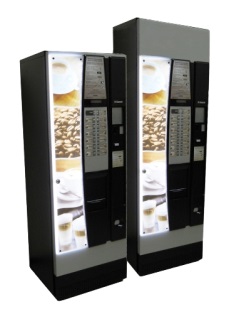 Световая панель позволяет сделать торговый автомат заметнее, повысить его привлекательность и выделить в затемненном и удаленном месте установки. Вандалоустойчивый термобокс 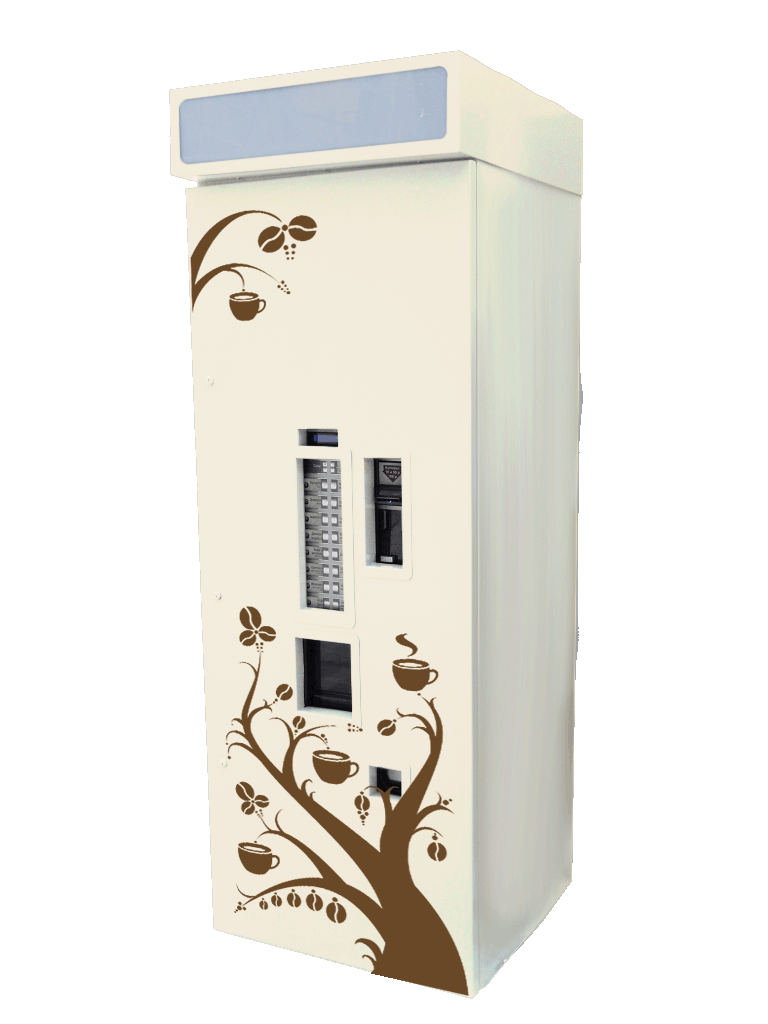 Разработанный компанией термобокс, предназначен для установки торговых автоматов Saeco Cristallo 400/600 за пределами помещений (на улицах, остановках, в переходах, открытых спортивных сооружениях).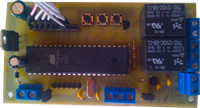 Контроллер (плата управления)

Данный контроллер предназначен для согласования платёжных систем (купюроприёмник, монетоприёмник, карточка, кодовый ключ и пр.) и управляющих устройств (хоппер, электрозамок, таймер, реле и другие). При этом действия осуществляются одномоментно, единоразово. Таким образом, на базе этой платы можно сконструировать следующие устройства: электронный турникет или платный вход;автоматический биотуалет;автомат розничной торговли и др.Питание 12В. Стоимость услуги/товара меняется в настройках через меню. Ведётся статистика всей внесённой суммы и кол-ва проданных услуг или товаров. В комплект входят: плата, ЖК-дисплей, инструкция.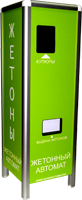 Корпус для разменного/жетонного автомата

Напольный вариант. В комплект включены: Корпус В*Ш*Г : 850мм*250мм*250мм, вес 12кг;Комплект наклеек;Замок с двумя ключами;Комплект крепежа.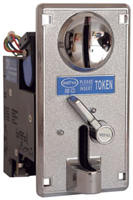 Монетоприёмник WEI-YA HI-07CS

Универсальный жетонный механизм, работающий по принципу сравнения монеты / жетона с эталоном: обеспечивает высокую оперативность при изменении стоимости игр или при смене типов жетонов.
Проверка диаметра, толщины и материала жетона или монеты с эталоном.
Встроенная защита от обратного вытаскивания монеты.
Дополнительный выход для подключения счетчика.
Простота в установке и подключении.
Высокая надежность.
2 микропроцессора для контроля установки сигнализации и блокировки от постороннего вмешательства.
Скорость передачи импульса выбирается 50 или 100 мс.
Электропитание: +12 В (+/1 20%)
Ток: 200 мАЦена: 4000 руб. Цена: 15000 руб. 